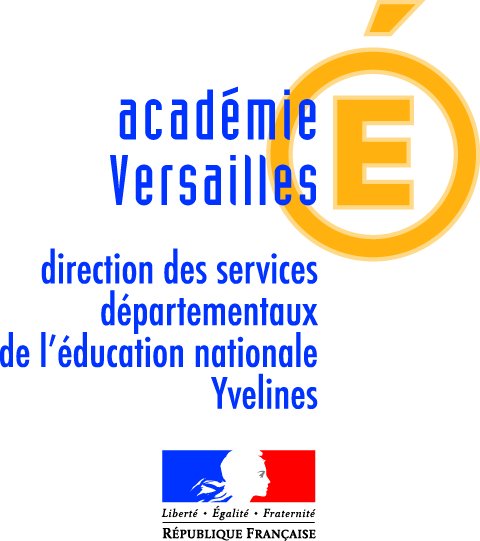 Le dossier de demande devra contenir :Le formulaire de demande d’aménagement d’épreuves à remplir par le candidat et/ou sa famille (document 1 à demander à l’établissement)Les informations pédagogiques renseignées et signées par le professeur principal (document 2 à demander à l’établissement)Les informations médicales actualisées qui précisent la nature du handicap ou de la maladie chronique et ses retentissements sur la scolarité(Comptes rendus médicaux, bilans, résultats biologiques…)ATTENTION : Toute attestation se limitant à préciser que le candidat a besoin d’aménagements ne pourra être prise en compteImpérativement joindre, si le candidat bénéficie :d’un projet d’accueil individualisé (PAI) : la copie intégrale du PAId’un Plan d’Accompagnement Personnalisé (PAP) : la copie intégrale du PAP : Page 1 + grille des aménagementsd’un Projet Personnalisé de Scolarisation (PPS) : copie intégrale du dernier GEVASCOEn cas de trouble des apprentissages: le dernier  bilan orthophonique comprenant une évaluation de la lecture et de l’orthographe.Le bilan psychométrique, si déjà faitSelon les cas : le bilan psychomoteur, le bilan d’un ergothérapeuteLes deux derniers bulletins scolaires en votre possessionL’original d’un devoir (de français ou d’histoire-géographie ou philosophie)réalisé en situation de contrôle et corrigé par le professeur, et une dictée pour le DNB1 enveloppe libellée à votre nom et adresse (2 enveloppes si parents séparés)Le dossier complet est à adresser au plus tard à la date de clôture des inscriptions à :DSDEN78 - Service du Dr Jaya BENOITAménagements des examensBP 100 – 78053 Saint Quentin en Yvelines Cedex ATTENTION : Les dossiers hors délai ne seront pas traités. Les dossiers incomplets seront retournés aux candidats, les médecins ne pouvant rendre d’avis médical.